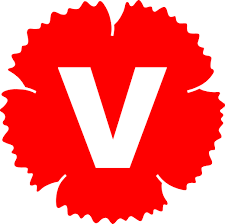 SammanfattningFlytta bestämmanderätten över verksamheterna lägre ner i organisationenMinska hälsoklyftan mellan olika grupper i samhälletErbjud avgiftsfri screening vid cellprovtagningSäkerställ akutvård på nära avstånd, planerad vård inom garanterad tid genom tre akutsjukhusÖppna upp den akuta kirurgin, ortopedin och kvinnosjukvården samt förlossning och BB på Sollefteå sjukhusStärk primärvårdenLandstingsdrivna hälsocentraler i alla kommuner, även TimråBehåll Folktandvården på de mindre orterna i länetSatsa på personalens villkor och arbetsmiljöTa ett långsiktigt regionalt utvecklingsansvar för hela länetUtveckla länets kollektivtrafikSäkra en kultur för alla i länetFörbättra personalens villkor och arbetsmiljö och bryt stafettberoendetInför lokala sjukhusledningar och avveckla länsklinikernaInför sammanhållna vårdområdenFinansiera satsningar på personalen och primärvården och möjliggör ett återöppnande av verksamheterna på Sollefteå sjukhus genom en skattehöjning med 45 öreVänsterpartiet i Landstinget VästernorrlandLars-Gunnar Hultin
GruppledareInledningVänsterpartiets förslag till landstingsplan utgår från befolkningens behov av landstingets olika verksamheter. Hälso- och sjukvården är den helt dominerande verksamheten och den har idag otillräckliga resurser i förhållande till de ökande behoven av vård. Det är därför nödvändigt att både tillföra resurser och att effektivisera organisation och verksamhet.Sedan 2017 har landstinget övertagit det regionala utvecklingsansvaret från Länsstyrelsen. Målet med det regionala utvecklingsarbetet är att ge människor möjlighet att leva och bo i hela länet. Detta måste genomsyra alla beslut som tas i landstingets verksamheter.Styrning och ledningDe problem som landstinget brottas med idag grundar sig mycket i problem med ledning och styrning. I dagsläget är landstinget en toppstyrd men samtidigt fragmentiserad organisation. Cheferna nära verksamheten saknar tillräckliga mandat att styra och samverkan utifrån patientens behov försvåras. Det blir en tung koloss där förändrings- och förbättringsarbete försvåras avsevärt. Landstinget måste därför utveckla en förändrad styrmodell där nyckeln är att flytta bestämmanderätten över verksamheterna lägre ner i organisationen och ge medarbetare en reell möjlighet att påverka hur verksamheterna drivs och därmed sin egen arbetssituation. Landstingets förutsättningarLandstinget Västernorrland är ett rikt län med stora naturtillgångar och flera stadskärnor som till stor del knyts samman med varandra genom Mittbanan och Botniabanan. I länet finns både Mittuniversitet och Umeå Universitet. Det gör att länet bör kunna vara attraktivt att bo och arbeta i. Landstinget bör också ha goda förutsättningar att vara en attraktiv arbetsgivare. Vi ser att länet nu efter att under lång tid ha tappat invånare nu åter växer. En delförklaring är att Västernorrland under de tre senaste åren har länet tagit emot ett stort antal nyanlända. Många trivs i vårt län och önskar att stanna kvar. Det är en möjlighet för länet att förstärka den positiva befolkningstrenden och knyta till sig både invånare och framtida medarbetare. Landstinget måste arbeta aktivt för att länet ska vara attraktivt att bo i genom goda möjligheter att leva och verka i hela länet. Landstinget som arbetsgivare har däremot inte lyckats vända utvecklingen utan har svårt att rekrytera och behålla medarbetare. Det är av stor strategisk betydelse att landstinget under planperioden genom strategiska åtgärder och satsningar kan vända denna utveckling. InvånarperspektivetHälso- och sjukvården Vården har inte tillräckligt med resurser för att möta de behov som finns. Primärvården måste stärkas och prioriteras extra under planperioden. Med en förstärkt primärvård får vårdorganisationen bättre möjlighet att ge befolkningen rätt vård på rätt nivå och i rätt tid. Det gör också att trycket på våra akut- och specialistmottagningar kan minska. Nedskärningarna som gjorts i viktiga verksamheter på Sollefteå sjukhus innebär försämrade möjligheter att kunna erbjuda en jämlik och bra vård till invånarna i hela länet. Stängningen skapar ett högre tryck på länets övriga två sjukhus i Örnsköldsvik och Sundsvall. Nedskärningarna leder inte till en ekonomi i balans, erfarenheterna av dessa är att de är kontraproduktiva och försämrar landstingets ekonomi genom försämrad kompetensförsörjning, högre sjuktal, färre vårdplatser, ökat beroende av vårdköp, ökade transportkostnader m.m.Lagen om valfrihet och den fria etableringsrätten ger en ojämlik hälso- och sjukvård och begränsar landstingets möjligheter att ta ansvar för en rättvis och god vård i hela länet.  Hälso- och sjukvården ska inte drivas av aktiebolag med vinstsyfte, alla skattemedel ska gå till verksamheterna. Samtidigt innebär detta att landstinget har ett stort ansvar för att den egna verksamheten bedrivs effektivt och finns där den behövs. Ett viktigt sätt att göra det är att utveckla nya driftsformer för hela vård- och omsorgskedjan genom nya samverkansformer mellan kommunerna och landstinget.Jämställd och jämlik vård handlar om att alla, oavsett bostadsort, kön, ålder, funktionsnedsättning, utbildning, social ställning, etnisk eller religiös tillhörighet eller sexuell läggning och könsidentitet, ska få den vård de behöver, bemötas professionellt och behandlas med respekt. Alla människor ska ha likvärdiga förutsättningar att få sina sjukvårdsbehov tillfredsställda. Asylsökande och så kallade papperslösa som vistas i vårt län ska ges samma vård på samma medicinska indikationer som övriga invånare.Folkhälsa och förebyggande hälso- och sjukvårdVi lever i ett klassamhälle, även på hälsans område. Grupper med låga inkomster och som saknar akademisk utbildning har sämre hälsa än andra grupper men söker trots det vård i mindre omfattning. Satsningar inom folkhälsoområdet syftar ytterst till jämställda och jämlika livsvillkor och att minska hälsoklyftan mellan olika grupper i samhället. Avgifter för vård och mediciner, tillgängligheten till vården och olika former av uppsökande verksamhet måste utformas för att minska dessa klyftor. Landstinget behöver arbeta proaktivt med folkhälsan i länet genom att identifiera, kartlägga och informera om samband mellan levnadsvillkor, levnadsvanor och hälsa. Landstinget behöver även arbeta proaktivt genom att erbjuda avgiftsfri screening ex. vid gynekologisk cellprovtagning. Akut vård på nära avstånd, planerad vård inom garanterad tidVården i länet ska vara jämlik. Det betyder att alla ska ha tillgång till akut vård på ett nära avstånd och till planerad vård inom rimlig tid. Västernorrland ska ha tre akutsjukhus med en basal akut verksamhet och bassjukvård. En basal akut verksamhet inkluderar akut kirurgi, ortopedi och intern medicin. Landstinget Västernorrland ska ha förlossning och BB på alla tre sjukhusen.Detta innebär att landstinget skyndsamt ska återstarta den akuta kvinnosjukvården med förlossning och BB, den akuta kirurgin och den akuta ortopedin vid Sollefteå sjukhus. Länsinvånare ska kunna räkna med att få vård inom de gällande vårdgarantierna. De ska inte behöva vänta och tvingas söka sig utomläns för att göra ingrepp som det finns möjligheter att utföra i länet. För att lyckas med detta måste landstinget klara av kompetensförsörjningen och kontinuerligt se över sin kapacitet för att kunna möta det behov som finns. Landstinget ska verka för utökad regional samverkan och Norrlands universitetssjukhus status som regionalt universitetssjukhus måste värnas.Stärk primärvårdenPrimärvården i länet måste stärkas för att sjukvården i sin helhet ska vara tillgänglig och fungera så bra som möjligt. En riktad satsning i budgeten gör detta möjligt. Kompetensväxlingen mellan olika yrkesgrupper som påbörjats för att ge vård på bästa effektiva omhändertagandenivå måste fortsätta. Patienterna får utifrån behov vård på mottagningar ledda av sjuksköterskor, fysioterapeuter, allmänläkare eller annan personal. Läkare inom andra specialiteter ska ha mottagning på hälsocentralerna vissa dagar i veckan. Vården av de mest sjuka äldre ska utvecklas i nära samverkan med kommunerna. Det ska finnas primärvårdsjour i alla kommuner som har öppet dagtid, kvällar och helger. Detta skulle på sikt avlasta akutsjukhusen i länet. För att möjliggöra denna utveckling av primärvården i samverkan med specialistvården och kommunerna och bör det finnas landstingsdriven primärvård i länets alla kommuner. Detta är också viktigt för landstingets möjligheter att ta sitt sistahandsansvar som vårdgivare. Landstingets ska därför planera för att kunna öppna en hälsocentral också i Timrå. Satsningar inom primärvården ska även inkludera satsningar på personalens arbetsvillkor så som redovisas för här nedan.Folktandvård även på mindre orter
Folktandvården ska planera för att kunna bibehålla sin verksamhet även på de orter utanför kommuncentra där verksamhet bedrivs idag.Ett långsiktigt regionalt utvecklingsansvar för hela länetRegion Västernorrland tog den 1 januari 2017 över det regionala utvecklingsansvaret från Länsstyrelsen. Detta görs i samverkan med kommuner, näringsliv, utbildningsanordnare, föreningsliv och andra som är viktiga för länets utveckling. Det måste också genomsyra landstingets eget arbete med miljö- och klimatfrågor, kollektivtrafik och transporter, folkhögskolor och andra utbildningsinsatser, kulturen samt även vid planeringen och genomförandet av hälso- och sjukvården. Utveckla länets kollektivtrafikKollektivtrafiken ska underlätta att leva och bo i länet, den ska knyta samman länet så att man ex. kan arbetspendla mellan länets kommuner. Kollektivtrafiken måste utvecklas till att bli ett verkligt alternativ vid resande i länet. Det kräver satsningar på förbättrad kapacitet och marknadsföringar av utbudet. Vidare bör nya möjligheter skapas för att även de som bor i glesbygd skall kunna ta del av någon form av kollektivtrafik. Landstinget ska inom Kollektivtrafikmyndigheten bidra till att de olika försök som görs inom länets kommuner med kostnadsfria eller kraftigt minskade avgifter för kollektivtrafiken underlättas och blir framgångsrika. En kultur för alla i länetKulturen är för alla länets invånare. Därför är det viktigt att de regionala kulturverksamheterna – scenkonst, teater, film, dans, musik, bibliotek, hemslöjd, museum, kulturarv, arkiv – finns i hela länet och utvecklas i nära samarbete med kommuner, föreningsliv, studieförbund och fria aktörer. Möten mellan olika konstformer och mellan tradition och förnyelse ska stödjas. Den regionala kulturen ska både ha verksamhet som väcker lust och är öppen för alla, samt erbjuda stöd och plattformar för fördjupning och högkvalitativ verksamhet. Kultur förenar människor över gränser, ålder och bakgrund. En viktig målsättning är att landstinget ska uppmuntra projekt som syftar till att aktivera barn och unga, oavsett ekonomiska eller geografiska förutsättningar. Sådana sociala investeringar bidrar till bättre uppväxtvillkor och en bättre hälsa. Mer fokus ska läggas på kultur som en nyckel till integration och för fler kulturarbetare med olika ursprung. Kultur och kulturarv är en viktig resurs för regional tillväxt och attraktionskraft. Länets tradition av en mångkulturell mötesplats ska tas tillvara. Landstinget ska även specifikt stödja konst och kulturhistoria som är unik för vårt län.MedarbetarperspektivetFörbättra personalens villkor och arbetsmiljöPersonalen är den viktigaste resursen för en god vård och övriga verksamheter. Landstinget Västernorrland är i en nedåtgående spiral med ökade kostnader för stafettpersonal och utomlänsvård. Det beror både på styrningen och organisationen och på att arbetsbelastningen, arbetsmiljön och arbetsvillkoren för personalen har stora brister. Landstinget har Sveriges högsta sjuktal bland anställda.  Vi har en hög andel vakanser som vi inte lyckas fylla, framför allt bland läkare och sjuksköterskor. För att landstinget ska kunna vända trenden och åter bli en attraktiv arbetsgivare så måste en gedigen satsning inom personalområdet till. Därför tillförs under planperioden 150 miljoner kronor per år att förbättra personalens arbetsvillkor och arbetsmiljö. Till detta kommer på sikt resurser som frigörs genom att kostnaderna kan minskas för inhyrd stafettpersonal och övriga kostnader som följer av vakanser och frånvaro bland personalen.Detta möjliggör generella satsningar för hela personalstyrkan såsom genomlysning av löner, fullföljande av införandet av kompetenstrappor för fler personalgrupper, förbättrade arbetstidsscheman och fler utbildningstjänster och andra fortbildningsinsatser. Det är också viktigt att tillsammans med personalen påbörja olika specifika projekt i förbättringsarbetet. Aktuella sådana initiativ är att prova olika former av förkortad arbetstid för att t ex möjliggöra längre öppethållande, förbättra rekryteringsbasen eller ge förutsättningar att återhämta sig och orka med. Om projekten är lyckade ska de permanentas och spridas till resterande verksamheter. Det är essentiellt att personalen själva får vara med och utforma de olika lösningarna som implementeras. En viktig framgångsfaktor för att bli en mera attraktiv arbetsgivare är att cheferna nära medarbetarna har tillräckliga mandat så att dialogen med medarbetarna kan förbättras. Medarbetarna ska känna att de kan påverka både det dagliga arbetet och genom sina organisationer utvecklingen av verksamheten.Landstingets viktigaste rekryteringsbas är de personer som utbildar sig inom de yrken som verksamheten behöver. Det är viktigt att landstinget aktivt deltar i Vård- och omsorgscollege och i insatser för att öka ungdomars intresse för vårdyrken. Med tre lokalt styrda akutsjukhus i länet skapas också goda möjligheter att attrahera, utbilda och behålla fler AT- och ST-läkare. Genom fler AST-tjänster och andra fortbildningsinsatser kan landstinget få flera specialistutbildade sjuksköterskor. Särskilda insatser behöver också göras för utbildning av biomedicinska analytiker och medicinska sekreterare. Fler medarbetare ska kunna kombinera forskning och ordinarie arbete.ProcessperspektivetAvveckla länsklinikernaFör att sjukhusen ska kunna arbeta flexibelt med en personcentrerad vård och lösa de problem de ställs inför behöver länsklinikerna avvecklas. Istället ska lokala sjukhusledningar som har mandat att fatta beslut över frågor som rör sjukhusen inrättas. Sedan behöver ett samarbete mellan länets alla enheter och discipliner utvecklas och underhållas.Införande av sammanhållna vårdområdenEtt sammanhållet vårdområde, där landstinget och en eller flera kommuner gemensamt tar huvudansvaret för vård och omsorg inom ett visst geografiskt område, gör det möjligt med en smidig och effektivare organisation som har ett samlat ansvar för patienter och omsorgstagare. Erfarenheterna visar att detta ger en bättre och sammanhållen vård, vilket är särskilt viktigt för de multisjuka och sköra äldre som är de som behöver största delen av vårdens resurser. Det ger också goda förutsättningar att effektivisera och minska kostnader både inom landstingets och kommunernas delar av vårdkedjan.Ett arbete för att införa ett sammanhållet vårdområde med Sollefteå sjukhus som bas och där landstinget och Kramfors och Sollefteå kommuner är gemensamma ägare ska inledas omedelbart under 2017 samtidigt som de verksamheter som avvecklats på Sollefteå sjukhus återinrättas. Under 2018 påbörjas på liknande vis ett arbete för att införa ett sammanhållet vårdområde med Örnsköldsviks sjukhus som bas. Diskussioner påbörjas också med de kommuner där invånarna får sin basala och akuta närsjukvård vid Sundsvalls sjukhus om hur ett sammanhållet vårdområde kan utvecklas utifrån de särskilda förutsättningarna i detta område.De sammanhållna vårdområdena ska utformas så att samverkan inom länet och inom sjukvårdsregionen fungerar väl både för akut och planerad vård. De måste följas noggrant, utvärderas och utvecklas.EkonomiperspektivetEn ekonomi i balans för att säkerställa landstingets verksamhetFör att landstinget ska kunna nå en ekonomi i balans så kan det inte köra på i gamla hjulspår. Landstinget måste fokusera på de områden där kostnaderna ökar och ger underskott i verksamheterna, så som ökande stafettkostnader och kostnader för utomlänsvård. Det är enda sättet att driva landstinget på ett ekonomiskt ansvarsfullt sätt. Landstingsplanen inriktar sig på en effektivisering och minskad kostnadsökning genom reella personalsatsningar, satsningar på primärvården och införandet av en decentraliserad organisation, som gör landstinget till en arbetsgivare som kan attrahera och behålla egen personal. Planen prioriterar en personcentrerad vård i nära samverkan med kommunerna där den första åtgärden är etablerandet av ett Sammanhållet vårdområde i Ådalen med Sollefteå akutsjukhus som en basresurs.För att möjliggöra dessa satsningar höjs skatten med 45 öre från 2018. Det ger ökade intäkter 2018 på omkring 250 mkr. Utifrån det fördelas 150 mkr på årsbasis till satsningar på personalområdet och minst 50 mkr på årsbasis till satsningar på primärvården. Skattehöjningen ger också möjlighet att finansiera de extra kostnader som initialt uppstår för att öppna de stängda verksamheterna akut kvinnosjukvård inkl. förlossning och BB, akut ortopedi och akut kirurgi vid Sollefteå sjukhus.Total skattesats från 2018 blir således 11,74.